Aloha Arborist Association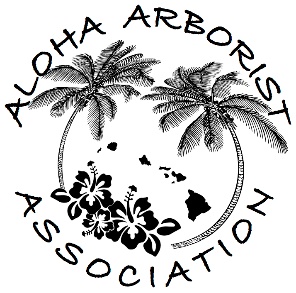 Monthly MeetingJuly 22nd, 2020, 6:30PM                         	          	  -  Via Zoom -Call to Order and Approval of May and June 2020 Meeting MinutesWelcome GuestsReports of Officers and Standing CommitteesTreasurer’s Report							Training Committee								Training event Calendar Progress UpdateWebinar on Diagnosis/Treatment of Pests & Diseases, Christopher Luley – Wood Decay FungiOpen Chair positionRecap/ fill us inMatt Ritter’s Hawaii Island Selectree Database presentationEucalyptus Webinar Jamboree CommitteeProgress updateUnfinished Business and General OrdersBoard elections Slate of NomineesPast President – Dudley Hulbert President – Desiree Page  Vice President – Sergio Vasquez  Secretary – Angela Liu-Kelley   Treasurer – Carol Kwan    Director – Justin Barrios Director – Carin Prechtl   Director – Tylor Schwarz  	New BusinessRevisiting out Vision Statement and Mission StatementA mission statement is intended to clarify the what, who, and why of a company. On the other hand, a vision statement describes where the company wants a community, or the world, to be as a result of the company's services. A mission statement is the roadmap for the company's vision statement.Kaulunani Council’s Policy Committee would like to poll AAA’s membership regarding tree related ordinancesEducational DiscussionChipper Safety – Winch accident on Big IslandWhat Happened? What could have happened? How do we keep it from happening to us?HiOSHA Officer looks for  root cause Fed osha doesn’t have any specific guidance for chipper operation in our industry. They would refer to industry or ansi recommendationsGeneral duty clause – no rules but the danger is recognized and addressed in other ways (ie: the operators manual, ISO SOP’s, ANSI Standards)When investigating the root cause of an incident, the 4 things they will check that are the employer’s responsibility (not necessarily limited to)What responsibility or activity was being performed with what equipmentHow was the victim trained regarding this job, specific activity, equipmentHow is the employer determining employees understand/practice this training – auditHow does the employer respond to discovered noncompliance * most important thing is employer and employee “knowing the operators manual thoroughly.AnnouncementsCTW / CA exam makeup on August 8thPlease Join Us On: August 19th, 6:30PM – Monthly Meeting – Location: Zoom